２０１７年石川民医連全職員研修会　演題応募用紙　　　　　　　　　　　提出日はメール送信時とします。＊演題登録の締切：8月14日（月）県連必着です。　　　　　　　メールアドレス：min-iren@m2.spacelan.ne.jp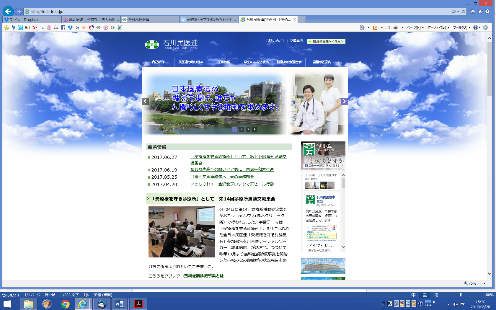 　＊抄録提出の締切は9月22日（金）です。　　「演題応募用紙」「抄録用紙」は県連ホームページ　　からダウンロードできます。　http://imin-iren.jp/　　演題名　事業所名　発表者氏名　分野（該当に○を付けて　ください）①平和と憲法・社会保障運動に関する取り組み②共同組織の活動　③職員育成・教育・後継者対策　④ＨＰＨ・ﾍﾙｽﾌﾟﾛﾓｰｼｮﾝ　⑤医療・介護・福祉の実践　⑥地域包括ケア・ネットワークづくり　⑦経営活動　⑧学術活動　⑨その他⑩格差貧困、超高齢社会に立向かう無差別平等の実践⑪総合的な医療介護の質の向上発表要旨をメインテーマとの関連性も含めて、１００字以内で記入下さい。職責確認氏名